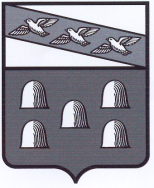 РОССИЙСКАЯ ФЕДЕРАЦИЯАДМИНИСТРАЦИЯ ГОРОДА ДМИТРИЕВА  КУРСКОЙ  ОБЛАСТИПОСТАНОВЛЕНИЕот   07.04.2021   № 113г. ДмитриевОб исполнении бюджета муниципальногообразования «Город Дмитриев» Курской областиза 1 квартал 2021 года              Администрация города Дмитриева Курской области в соответствии с Уставом муниципального образования «Город Дмитриев» Курской области и Положением о бюджетном процессе в муниципальном образовании «Город Дмитриев» Курской области  постановляет:Утвердить отчет об исполнении бюджета муниципального образования «Город Дмитриев» Курской области за 1 квартал 2021 года по доходам в сумме 3927,9 тыс.рублей, по расходам в сумме 4312,4 тыс.рублей.Постановление вступает в силу со дня его подписания.Глава города Дмитриева                                                               С.В. ЛозинИсполнитель:Ключникова С.Н.